ACTA NÚMERO 05 DE DEL COMITÉ DE TRANSPARENCIA DEL MUNICIPIO DE SANTIAGO, NUEVO LEÓN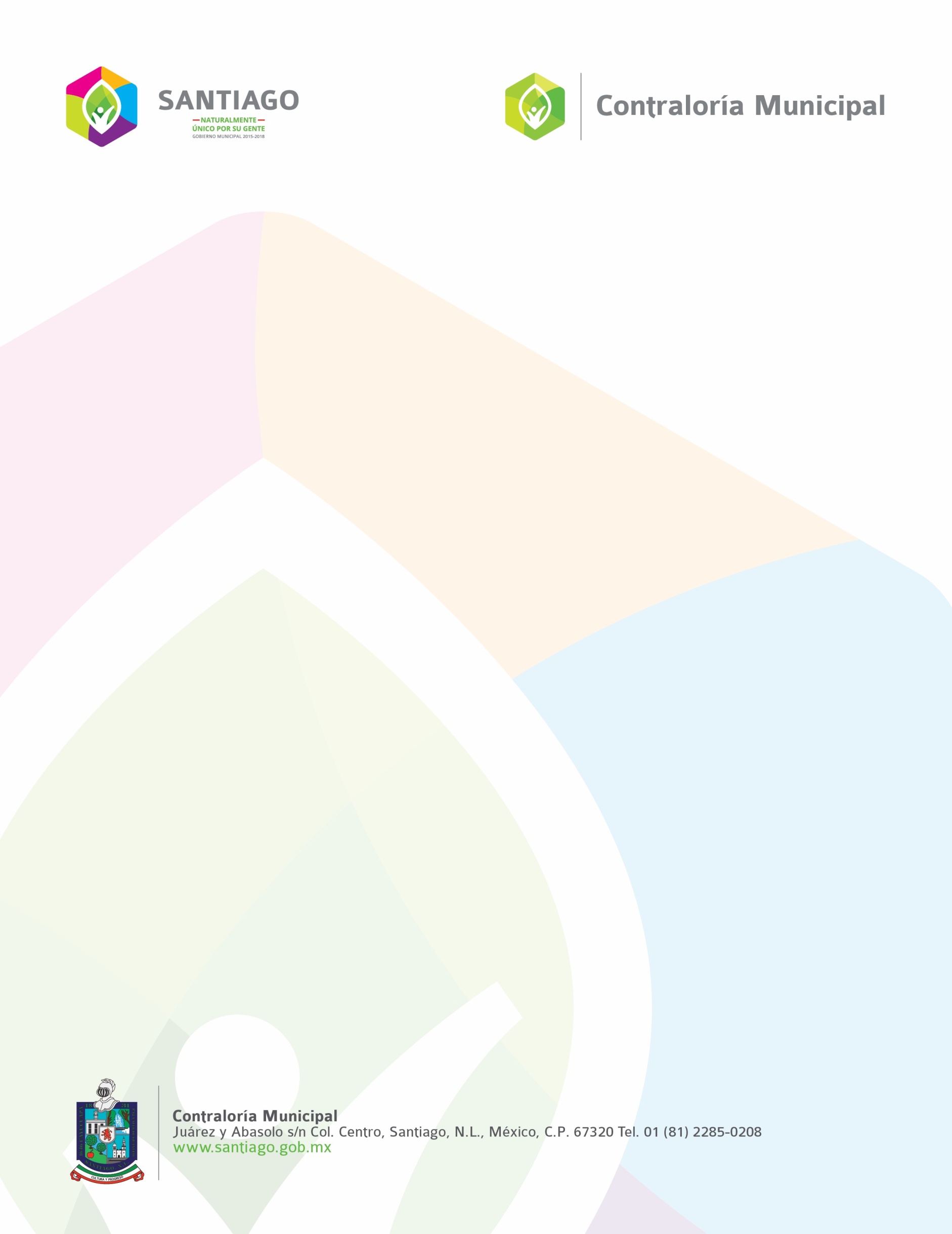 PRESIDENCIA DEL C. LIC. JUAN ALEJANDRO ESPRONCEDA DE LEONDIRECTOR DE NORMATIVIDAD Y TRANSPARENCIA  DEL MUNICIPIO DE SANTIAGO, NUEVO LEÓN.EN LA OFICINA DE LA CONTRALORIA MUNICIPAL DE SANTIAGO, NUEVO LEÓN, SIENDO LAS 12:00 HORAS DEL DÍA MIERCOLES 5 DE MAYO DEL AÑO 2017-DOS MIL DIECISIETE, EL PRESIDENTE AGRADECIO LA ASISTENCIA DE LOS INTEGRANTES DE EL COMITÉ DE TRANSPARENCIA PRESENTES.ACTO SEGUIDO EL C. PRESIDENTE SOLICITA A LA C. LIC. MARTHA IMELDA GUERRERO ACUÑA, SECRETARIO DEL COMITÉ DE TRANSPARENCIA MUNICIPAL, PROCEDIO A TOMAR ASISTENCIA, CONTANDO CON LA PRESENCIA DE LOS CIUDADANOS:EL PRESIDENTE RATIFICÓ QUE LA SESIÓN CUENTA CON EL QUÓRUM LEGAL REQUERIDO PARA SU CELEBRACIÓN, POR LO QUE LA DECLARÓ FORMALMENTE INSTALADA PARA TODOS LOS EFECTOS LEGALES A QUE HAYA LUGAR.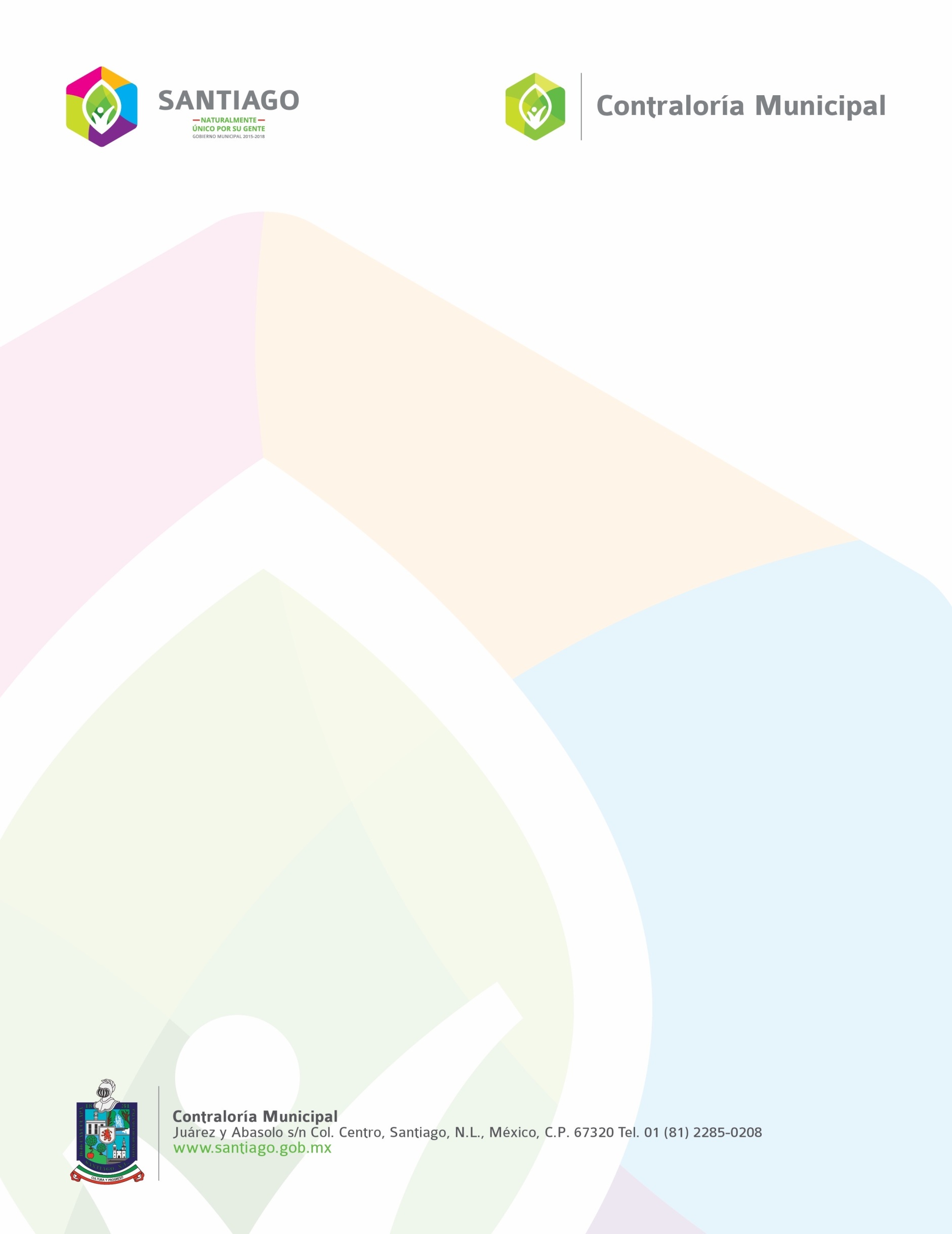 ACTO SEGUIDO EL PRESIDENTE DEL COMITÉ SOMETIÓ A CONSIDERACIÓN DE LOS ASISTENTES EL SIGUIENTE:SE LEE EL ORDEN DEL DÍA.ORDEN DEL DÍA1.- LISTA DE ASISTENCIA2.- COMPROBACIÓN DE QUORUM3.- ASUNTOS UNICO A TRATAR: ESTUDIO Y ANALISIS DE LA SOLICITUD DE INFORMACIÓN ALLEGADA EN FECHA 24 DE ABRIL VIA INFORMEX N.L. DE FOLIO 00597617. REFRENTE A “Relación de contratos a nombre de la contratista SANE CONSTRUCCIONES S.A DE C.V. indicando nombre de la obra, monto contratado, relación de estimaciones indicando el monto de cada una de ellas, número de cheque con que fueron liquidadas si existe saldo a favor y nombre de la persona que recibió los cheques cobrados todo en la administración de Rafael Paz Fernandez”.   4.- ASUNTOS GENERALES5.- CLAUSURASE SOMETIO A VOTACIÓN EL CONTENIDO DEL ORDEN DEL DÍA.SECRETARIO: ES VOTACIÓN UNÁNIME A FAVOR DE 5 VOTOS. UNA VEZ AGOTADO EL PUNTO ANTERIOR, SE PASÓ AL SIGUIENTE PUNTO DEL ORDEN DEL DÍA, EN EL CUAL EL PRESIDENTE SOMETIO A CONSIDERACIÓN DE LOS INTEGRANTES DEL COMITÉ LA SOLICITUD DE INFORMACIÓN EN CUESTION TOMANDO LA PALABRA EL VOCAL DEL COMITÉ EL LIC. JESUS MARTÍN PEREZ CORONADO QUIEN ADEMAS FUNGE COMO ENLACE DE INFORMACIÓN Y TRANSPARENCIA DE LA SECRETARIA DE OBRAS PÚBLICAS, DESARROLLO URBANO Y ECOLOGIA, INDICANDO QUE AL IGUAL QUE LA SOLICITUD DE INFORMACIÓN VISTA POR ESTE COMITÉ EN DIAS ANTERIORES NO SE TIENE EVIDENCIA ALGUNA QUE SOPORTE DICHA INFORMACIÓN DENTRO DE LOS ARCHIVOS QUE SE GUARDAN EN DICHA SECRETARIA NO OBRA NADA RELACIONADO CON ELLO, INDICANDO QUE DICHA SITUACIÓN MOTIVO A REALIZAR EL PROYECTO DE CONTESTACIÓN EN MISMO SENTIDO QUE EL ANTERIOR EN EL ENTENDIDO DE QUE LA INFORMACIÓN ES INEXISTENTE Y POR CONSIGUIENTE IMPOSIBLE DE SER SUCEPTIBLE DE ENTREGA.ACTO SEGUIDO Y AL NO HABER MAS COMENTARIOS DE LOS INTEGRANTES DEL COMITE EL PRESIDENTE: SOMETIO A VOTACIÓN DE LOS PRESENTES LA CONFIRMACIÓN DEL SENTIDO POR EL CUAL ORIGINALMENTE SE HABIA REDACTADO EL ACUERDO DE CONTESTACIÓN QUE EN SU MOMENTO HABIA ELABORADO EL ENLACE DE INFORMACIÓN Y TRANSPARENCIA DE LA SECRETARIA DE OBRAS PUBLCAS, DESARROLLO URBANO Y ECOLOGIA EN EL CUAL SE DECLARABA LA INEXISTENCIA DE DICHA INFORMACIÓN Y POR CONSIGUIENTE LA IMPOSIBLIIDAD DE ENTREGA DE LA MISMA.SECRETARIO: ES VOTACIÓN UNANIME A FAVOR DE 5 VOTOS.EN EL SIGUIENTE PUNTO DEL ORDEN DEL DÍA QUE ES ASUNTOS GENERALES, NADIE HIZO USO DE LA PALABRA.EN VIRTUD DE NO EXISTIR MAS ASUNTOS EN GENERAL, EL PRESIDENTE PROCEDIO A LA CLAUSURA DE LA SESIÓN, SIENDO LAS DOCE HORAS CON VEINTE MINUTOS DEL DÍA 5-CINCO DE MAYO DEL AÑO 2017-DOS MIL DIECISIETE.SE LEVANTÓ LA PRESENTE ACTA CON OBJETO DE QUE SURTA LOS EFECTOS CORRESPONDIENTES.COMITÉ DE TRANSPARENCIA DEL MUNICIPIO DE SANTIAGO, NUEVO LEÓNLIC. PERLA MARA SOLAR RODRIGUEZ              JESUS MARTÍN PEREZ CORONADO                                 VOCAL                                                                       VOCALLIC. CESAR GILBERTO PALOMARES TURRUBIARTES                             VOCAL  NOTA: LAS INTERVENCIONES DE LOS INTEGRANTES DE ESTE COMITÉ, SE ENCUENTRAN REGISTRADAS Y ARCHIVADAS EN LA CONTRALORÍA MUNICIPAL SANTIAGO, NUEVO LEÓN.PRESIDENTELIC. JUAN ALEJANDRO ESPRONCEDA(PRESENTE)SECRETARIOLIC. MARTHA IMELDA GUERRERO ACUÑA(PRESENTE)VOCALC.P. PERLA MARA SOLAR RODRIGUEZ(PRESENTE)VOCALC. LIC. JESUS MARTÍN PEREZ CORONADO(PRESENTE)VOCALC. LIC. CESAR GILBERTO PALOMARES TURRUBIARTES (PRESENTE)PRESIDENTELIC. JUAN ALEJANDRO ESPRONCEDA DE LEÓNA FAVORSECRETARIOLIC. MARTHA IMELDA GUERRERO ACUÑAA FAVORVOCALLIC. PERLA MARA SOLAR RODRIGUEZA FAVORVOCALLIC. JESUS MARTÍN PEREZ CORONADOA FAVORVOCALLIC. CESAR GILBERTO PALOMARES TURRUBIARTESA FAVORPRESIDENTELIC. JUAN ALEJANDRO ESPRONCEDA DE LEÓNA FAVORSECRETARIOLIC. MARTHA IMELDA GUERRERO ACUÑAA FAVORVOCALLIC. PERLA MARA SOLAR RODRIGUEZA FAVORVOCALLIC. JESUS MARTÍN PEREZ CORONADOA FAVORVOCALLIC. CESAR GILBERTO PALOMARES TURRUBIARTESA FAVOR LIC. JUAN A. ESPRONCEDA DE LEONPRESIDENTE    LIC. MARTA IMELDA GUERRERO ACUÑASECRETARIO